[Lieu / Data] …………………...			Suttascripziun da la persuna da sustegn: …………………………..…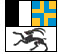 RAPPORT  DAVART  L’EMPRENDERPrenum / num:Lieu da scola:Data da naschientscha:Onn da scola, semester:Lieu da burgais, chantun, naziunalitad:Classa:Geniturs /
represchentanza legala: